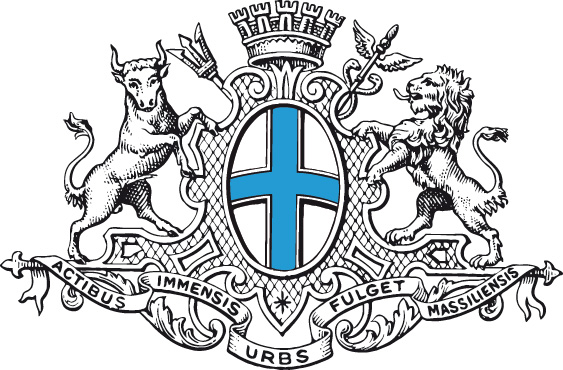 Mairie de MarseilleDGAP (02001)Annexe 1 du cahier des clauses techniques particulièresLISTE DES VEHICULES COMPOSANT LE PARC OBJET DES PRESTATIONSPrestations de travaux de mécanique générale, travaux annexes de mécanique et/ou de carrosserie au profit des véhicules du Bataillon de marins-pompiers de Marseille et de la Direction des Transports et des Véhicules de la ville de Marseille, en 2 lots.Numéro de la consultation : 23_0071Procédure de passation : Appel d’offres ouvertArticle 1 – Liste des véhicules composant le parc objet du LOT 1	Parc de véhicules du BMPMLa liste des véhicules ci-dessus est non exhaustive et pourra évoluer pendant la durée du marché en fonction des acquisitions ou des réformes de véhicules effectuées par la ville de Marseille.Article 2 – Liste des véhicules composant le parc objet du LOT 2	Parc de véhicules du BMPMParc de véhicules de la DTVLes listes de poids-lourds ci-dessus sont non exhaustives et pourront évoluer pendant la durée du marché en fonction des acquisitions ou des réformes de poids lourds effectuées par la ville de Marseille.N°MarqueAppellation commercialeEquipementierImmatriculationCarrosserie1ère mise en circulationNuméro Mine1MERCEDESSPRINTERSANICAREZ-065-XBVSAV 1623/07/2018WDB9066331P6026152MERCEDESSPRINTERSANICAREZ-822-XAVSAV 1823/07/2018WDB9066331P5977653MERCEDESSPRINTERSANICAREZ-764-XAVSAV 1923/07/2018WDB9066331P5988674MERCEDESSPRINTERSANICARAY-226-BGVSAV 2205/08/2010WDB9066331S4443215MERCEDESSPRINTERSANICARBZ-285-QDVSAV 2628/12/2011WDB9066331S6227356MERCEDESSPRINTERSANICARFK-047-JSVSAV 3126/09/2019WDB9106331P0824217MERCEDESSPRINTERSANICARAY-411-AZVSAV 3505/08/2010WDB9066331S4430438MERCEDESSPRINTERSANICARCN-725-VAVSAV 3611/12/2012WDB9066331S7121319MERCEDESSPRINTERSANICAREZ-807-XAVSAV 3723/07/2018WDB9066331P59886810MERCEDESSPRINTERSANICAREZ-783-XAVSAV 3823/07/2018WDB9066331P59728911MERCEDESSPRINTERSANICARFK-758-JRVSAV 3926/09/2019WDB9106331P08270912MERCEDESSPRINTERSANICARFK-370-JQVSAV 4126/09/2019WDB9106331P08271113MERCEDESSPRINTERSANICARFK-972-JRVSAV 4326/09/2019WDB9106331P08271214MERCEDESSPRINTERSANICARDD-577-WXVSAV 4403/04/2014WDB9066331S82845915MERCEDESSPRINTERSANICARDD-578-WXVSAV 4503/04/2014WDB9066331583236616MERCEDESSPRINTERSANICARDD-583-WXVSAV 4603/04/2014WDB9066331582595317MERCEDESSPRINTERSANICARDD-597-WXVSAV 4803/04/2014WDB9066331582508118MERCEDESSPRINTERSANICARDD-604-WXVSAV 4903/04/2014WDB9066331582595419MERCEDESSPRINTERSANICARFK-335-JRVSAV 5126/09/2019WDB9106331P08271520MERCEDESSPRINTERSANICAREP-077-RSVSAV 5203/08/2017WDB9066331P37379921MERCEDESSPRINTERSANICAREP-101-RSVSAV 5303/08/2017WDB9066331P37451422MERCEDESSPRINTERSANICAREP-499-RKVSAV 5402/08/2017WDB9066331P37379723MERCEDESSPRINTERSANICAREP-519-RKVSAV 5502/08/2017WDB9066331P37379824MERCEDESSPRINTERSANICARFK-644-JQVSAV 5626/09/2019WDB9106331P08406225MERCEDESSPRINTERSANICARFK-664-JRVSAV 5726/09/2019WDB9106331P08271326MERCEDESSPRINTERSANICAREP-534-RKVSAV 5902/08/2017WDB9066331P37380227MERCEDESSPRINTERSANICARFK-507-JRVSAV 6126/09/2019WDB9106331P082714N°MarqueAppellation commercialEquipementierImmatriculationCarrosserie1ère mise en circulationNuméro Mine28MERCEDESSPRINTERSANICAREP-598-RKVSAV 6202/08/2017WDB9066331P37380129MERCEDESSPRINTERSANICAREP-628-RKVSAV 6602/08/2017WDB9066331P37379530MERCEDESSPRINTERSANICARFK-533-JQVSAV 6726/09/2019WDB9106331P08478231MERCEDESSPRINTERSANICAREP-680-RKVSAV 6902/08/2017WDB9066331P37380032MERCEDESSPRINTERSANICAREP-698-RKVSAV 7002/08/2017WDB9066331P37524333MERCEDESSPRINTERSANICARFK-793-JQVSAV 7126/09/2019WDB9106331P08448334MERCEDESSPRINTERSANICARFK-109-JSVSAV 7226/09/2019WDB9106331P08271035MERCEDESSPRINTERSANICAREP-476-RKVSAV 7402/08/2017WDB9066331P37674936MERCEDESSPRINTERSANICARDV-747-CGVSAV 7519/08/2015WDB9066331P11759037MERCEDESSPRINTERSANICARDV-750-CGVSAV 8119/08/2015WDB9066331P11834038MERCEDESSPRINTERSANICAR413 ACH 13VSAV 8229/06/2004WDB9036621R62896639MERCEDESSPRINTERSANICARDV-751-CGVSAV 8319/08/2015WDB9066331P11758940MERCEDESSPRINTERSANICARDV-753-CGVSAV 8419/08/2015WDB9066331P11946841MERCEDESSPRINTERSANICAREB-305-WZVSAV 8502/05/2016WDB9066331P19301642MERCEDESSPRINTERSANICAREB-327-WZVSAV 8602/05/2016WDB9066331P19273843MERCEDESSPRINTERSANICAREB-354-WZVSAV 8702/05/2016WDB9066331P19301544MERCEDESSPRINTERSANICAREB-386-WZVSAV 8802/05/2016WDB9066331P19301745MERCEDESSPRINTERSANICAREB-401-WZVSAV 8902/05/2016WDB9066331P19273946MERCEDESSPRINTERSANICAREB-422-WZVSAV 9002/05/2016WDB9066331P19301847MERCEDESSPRINTERSANICARED-520-FBVSAV 9128/06/2016WDB9066331P23060248MERCEDESSPRINTERSANICARED-533-FBVSAV 9228/06/2016WDB9066331P23060349MERCEDESSPRINTERSANICARED-542-FBVSAV 9328/06/2016WDB9066331P23007650MERCEDESSPRINTERSANICARED-551-FBVSAV 9428/06/2016WDB9066331P23007551MERCEDESSPRINTERSANICARED-557-FBVSAV 9528/06/2016WDB9066331P23007752MERCEDESSPRINTERSANICAREY-105-JXVSAV 9823/07/2018WDB9066331P57697353MERCEDESSPRINTERSANICAREY-954-JWVSAV 9923/07/2018WDB9066331P57642554MERCEDESSPRINTERSANICARFT-200-ZKVSAV-1-1106/11/2020W1V9106331P21472755MERCEDESSPRINTERSANICARFT-250-ZKVSAV-1-1206/11/2020W1V9106331P21232656MERCEDESSPRINTERSANICARFT-280-ZKVSAV-1-1306/11/2020W1V9106331P21865157MERCEDESSPRINTERSANICARFT-310-ZKVSAV-1-1406/11/2020W1V9106331P218701N°MarqueAppellation commercialEquipementierImmatriculationCarrosserie1ère mise en circulationNuméro Mine58MERCEDESSPRINTERSANICARFT-344-ZKVSAV-1-1506/11/2020W1V9106331P21300259MERCEDESSPRINTERSANICARFT-369-ZKVSAV-1-1606/11/2020W1V9106331P21156360MERCEDESSPRINTERSANICARFV-521-DAVSAV-1-1716/11/2020W1V9106331P21933961MERCEDESSPRINTERSANICARFV-569-DAVSAV-1-1816/11/2020W1V9106331P21232762MERCEDESSPRINTERSANICARFV-579-DAVSAV-1-1916/11/2020W1V9106331P21933863MERCEDESSPRINTERSANICARFV-603-DAVSAV-1-2016/11/2020W1V9106331P21475464MERCEDESSPRINTERSANICARFV-673-DAVSAV-1-2116/11/2020W1V9106331P21933765MERCEDESSPRINTERSANICARFV-714-DAVSAV-1-2216/11/2020W1V9106331P21802966MERCEDESSPRINTERSANICARFV-771-DAVSAV-1-2316/11/2020W1V9106331P21870067MERCEDESSPRINTERSANICARFV-805-DAVSAV-1-2416/11/2020W1V9106331P21933668MERCEDESSPRINTERSANICARFV-860-DAVSAV-1-2516/11/2020W1V9106331P21865069MERCEDESSPRINTERSANICARGA-906-YLVSAV-1-2627/07/2021W1V9106331P34496570MERCEDESSPRINTERSANICARGA-144-YMVSAV-1-2727/07/2021W1V9106331P34496771MERCEDESSPRINTERSANICARGA-249-YMVSAV-1-2827/07/2021W1V9106331P34497472MERCEDESSPRINTERSANICARGA-413-YMVSAV-1-2927/07/2021W1V9106331P34497273MERCEDESSPRINTERSANICARGA-511-YMVSAV-1-3027/07/2021W1V9106331P34497574MERCEDESSPRINTERSANICARGA-593-YMVSAV-1-3127/07/2021W1V9106331P34497675MERCEDESSPRINTERSANICARGA-688-YMVSAV-1-3227/07/2021W1V9106331P34497376MERCEDESSPRINTERSANICARGA-791-YMVSAV-1-3327/07/2021W1V9106331P34496677MERCEDESSPRINTERSANICARGA-944-YMVSAV-1-3427/07/2021W1V9106331P34496478MERCEDESSPRINTERSANICARGA-049-YNVSAV-1-3527/07/2021W1V9106331P34497179MERCEDESSPRINTERSANICARGA-158-YNVSAV-1-3627/07/2021W1V9106331P34496980MERCEDESSPRINTERSANICARGA-221-YNVSAV-1-3727/07/2021W1V9106331P34496881MERCEDESSPRINTERSANICARGA-295-YNVSAV-1-3827/07/2021W1V9106331P35856382MERCEDESSPRINTERSANICARGA-487-YNVSAV-1-3927/07/2021W1V9106331P35733283MERCEDESSPRINTERSANICARGB-102-DHVSAV-1-4005/08/2021W1V9106331P35944884MERCEDESSPRINTERSANICARGB-180-DHVSAV-1-4105/08/2021W1V9106331P35733085MERCEDESSPRINTERSANICARGB-304-DHVSAV-1-4205/08/2021W1V9106331P35733186MERCEDESSPRINTERSANICARFS-103-HNVSAVTC-1-1128/08/2020W1V9076431P22069987MERCEDESSPRINTERSANICARFS-226-HNVSAVTC-1-1228/08/2020W1V9076431P221311N°MarqueAppellation commercialEquipementierImmatriculationCarrosserie1ère mise en circulationNuméro Mine88MERCEDESSPRINTERSANICARFS-281-HNVSAVTC-1-1328/08/2020W1V9076431P22069789MERCEDESSPRINTERSANICARFS-326-HNVSAVTC-1-1428/08/2020W1V9076431P22241390MERCEDESSPRINTERSANICARFS-430-HNVSAVTC-1-1528/08/2020W1V9076431P22069891MERCEDESSPRINTERSANICARFS-469-HNVSAVTC-1-1628/08/2020W1V9076431P22195392MERCEDESSPRINTERSANICARFS-520-HNVSAVTC-1-1728/08/2020W1V9076431P220700N°MarqueAppellation commercialEquipementierImmatriculationCarrosserie1ère mise en circulationNuméro Mine1IVECOEUROCARGOGIMAEXAE-553-SPCPEVD-0-1104/11/2009ZCFA1AG04025535262IVECOIRIBUS AXE--544 ABH 13CAR 6118/05/2004VNEC610744M0077763IVECODAILY 65C18ROCHERAK-408-EZVRRT 1321/01/2010ZCFC65D000D4063794IVECODAILYWASBS-526-CECTM 0-1128/07/2011ZCFC50D100D4428595IVECOIRIBUS AXE--550 ABH 13CAR 6018/05/2004VNEC610744M0079186IVECODAILY 65 C 17PROCARDBW-821-MZVIRT 0131/10/2007ZCFC65C000D3033257IVECODAILYBREVET290 BMW 13CPCA-0-1113/06/2008ZCFC35840057255958IVECOL37/UNICMAGIRUS750 ACF 13MEA 1425/06/2004ZCFA1LM02024256649IVECODAILY 65 C 17PROCARD164 BGQ 13VRRT 1206/11/2007ZCFC65C000563038610IVECODAILYPROCARDAA-047-BZCDIP-0-1121/04/2009ZCFC65000D30332411IVECOIRIBUSDURISOTTI627 AAL 13CAR 2009/04/2004ZCFC65A000547324012IVECODAILY BENNC.VINCENT528 AAF 13CAMBENNE 0131/03/2004ZCFC359100545398013IVECOL32-4RDMAGIRUS-CAMIVAEA-778-DHMEA 3107/03/2016ZCFA61MNX0263818514IVECOL32-4RDMAGIRUS-CAMIVAEA-721-DHMEA 3007/03/2016ZCFA61MN90263811415IVECOML180 EMAGIRUS-CAMIVAFB-054-AVFI 6312/10/2018ZCFA71TM702674292N°MarqueAppellation commercialEquipementierImmatriculationCarrosserie1ère mise en circulationNuméro Mine16IVECOML 140 EMAGIRUS-CAMIVAFB-224-BRFI 4015/10/2018ZCFA71JM90267481517IVECOML 140 EMAGIRUS-CAMIVAFB-323-BRFI 4115/10/2018ZCFA71JM00267493118IVECOML 140 EMAGIRUS-CAMIVAFB-596-BRFI 4215/10/2018ZCFA71JM90267493019IVECOML 140 EMAGIRUS-CAMIVAFB-737-BRFI 4315/10/2018ZCFA71JM20267493220IVECODAILYMAGIRUS-CAMIVAEH-372-GCVPI 3012/12/2016ZCFC170C70510187021IVECOML180 EMAGIRUS-CAMIVAFB-015-BQFI 6215/10/2018ZCFA71TM50267429122IVECODAILYGRUAUFV-826-XZCSAO-1-1117/12/2020ZCFC650D80D65056323IVECOEUROCARGO 120E24TROUILLET494 AVC 13CAMFRIGO 0919/06/2006ZCFA1EJ020248429324IVECOML80BEHMGA-651-AECSI-1-1216/06/2021ZCFA880B90270725325IVECOML80BEHMGA-920-AECSI-1-1316/06/2021ZCFA880B70270725226IVECODAILYBEHMGJ-346-AKCVGD-1-1219/08/2022ZCFC652C30D70690127IVECOML80BEHMGA-038-AECSI-1-1116/06/2021ZCFA880B00270725428IVECOL37/UNICMAGIRUS747 ACF 13MEA 1225/06/2004ZCFA1LM020242566329IVECODAILYBEHMGJ-112-AKCVGD-1-1119/08/2022ZCFC652C10D706900N°MarqueAppellation commercialImmatriculationNuméro de série1IVECO3022 QC 13A1 SD 00ZCFA1SD00011435542IVECOCR-356-VPLA1G2433VZCFA1GJ01024308413IVECOEQ-483-SQA758003031ZCFA7580023400594IVECOEQ-465-SQLA751333AZCFA75901023734445IVECOEQ-440-SQA1AA003F36ZCFA1AA00022389656IVECOEQ-430-SQA1AA003F36ZCFA1AA0002239133